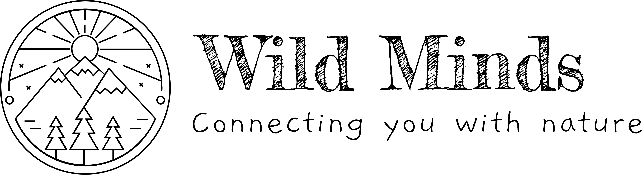 Educational Visit Booking Form2021-22School/Group Contact Information Request Detail This is only a booking request and not a confirmation of your booking. This will be reviewed by Wild Minds. If Wild Minds is able to accept your booking for one of your requested dates you will be sent a booking confirmation which will ask you to supply further details to meet the needs of your request. Signature: ___________________________________________ RETURN FORM BY EMAIL TO: contact@wildmindsnature.co.ukName of School/Group:Year Group:Name of Teacher/EVC:Address:Postcode:Contact Tel:Contact email Address: Session Choice(s)		1.2.3.Requested DatesRequested Dates1st Preference 2nd Preference 3rd Preference Number in each Class/Group:Number of StaffDo you have a Child Protection Policy in place? YES  	NO Are there any SEND or SEMH needs we should be aware of? Please add details belowYES  	NO Any serious medical conditions we need to be aware of? Please add details belowYES  	NO  Declaration on behalf of organisation Additional information: